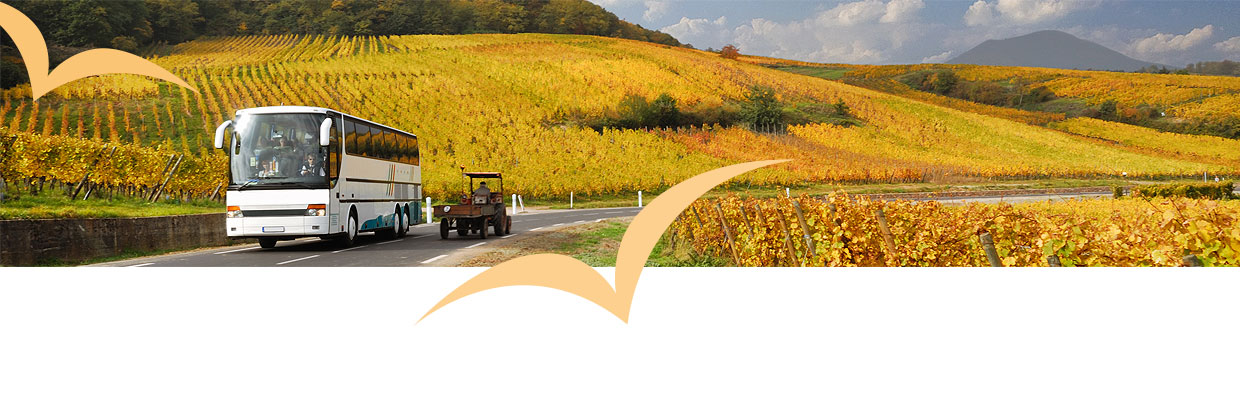 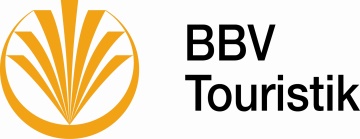 Auf Anregung des BBV-Bildungswerkes und der Landfrauen im BBV-Bildungswerk veranstaltet die BBV-Touristik GmbH eine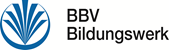 Lehrfahrt nach Freyung zurLandesgartenschau mit Bezirkslandfrauentagund 75 Jahre Landfrauen am Samstag, 24. Juni 2023Zustiegsstellen:07:30 Uhr	Waldherr-Reisen, St.-Georg-Str. 3, Osterhofen- Göttersdorf07:45 Uhr 	Dreifachturnhalle, Osterhofen08:15 Uhr	Busbahnhof Deggendorf, (gegenüber Stadthalle)08:35 Uhr 	Einstiegsstelle Hengersberg – FreibadparkplatzFolgendes Programm ist vorgesehen:10:00 Uhr	Andacht mit Pfarrer Magnus König, 
musikalische Umrahmung Landfrauenchor Freyung-Grafenau10:45 Uhr	Begrüßung: Kreisbäuerin Elke Binder, Bezirksbäuerin Claudia Erndl		Anschließend: Moderiertes Grußwort11:15 Uhr 	Referentin: Eva-Maria Haas, Unsere Bayerischen BauernCa. 12:30 Uhr	Schlusswort		Anschließend Mittagessen		Nachmittags Besuch der Landesgartenschau		Rückfahrt ca. 18:00 UhrBitte melden Sie sich aus organisatorischen Gründen schnellstmöglich an der Geschäftsstelle Deggendorf (Tel. 0991-37316-0) zu dieser Lehrfahrt an. Anmeldungen werden nach Reihenfolge des Eingangs berücksichtigt.Preis pro Person: 35,00 € im Preis inbegriffen sind die Buskosten und die Eintrittskarte für die Landesgartenschau(Speisen und Getränke müssen selbst bezahlt werden)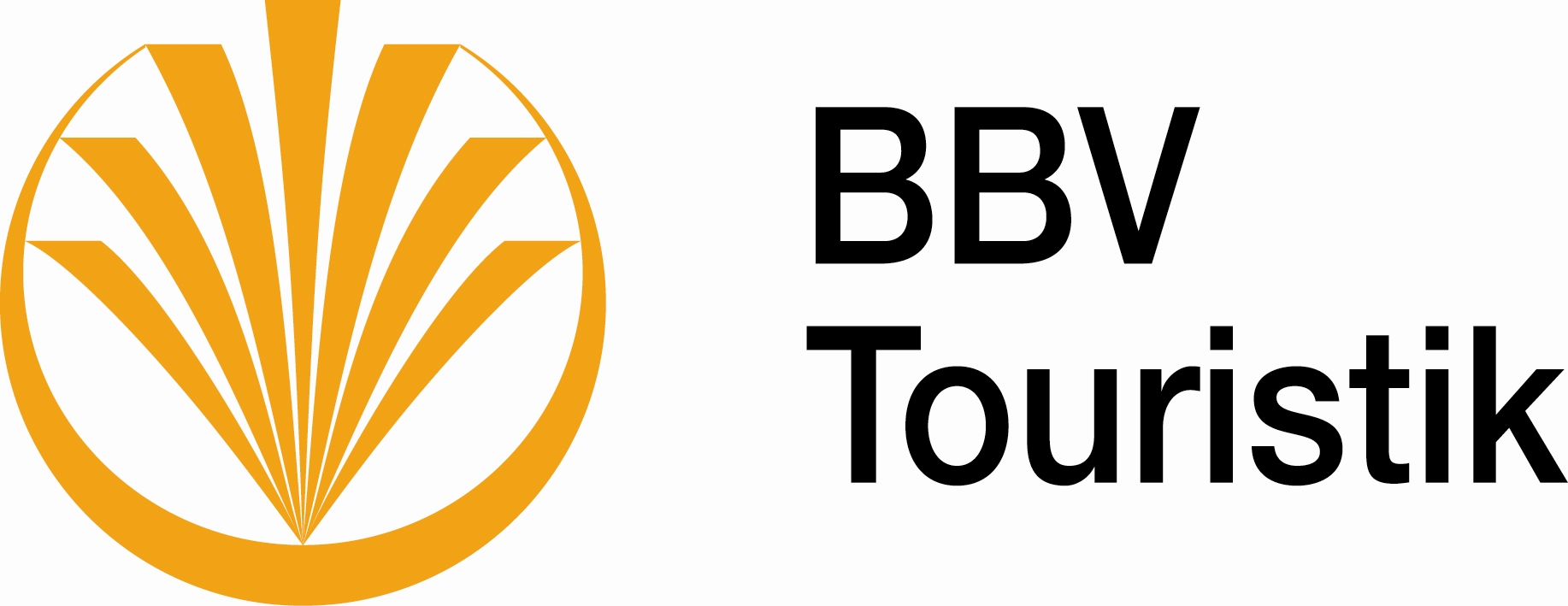 Beiblatt zur Überweisung:Liebe Teilnehmer,wir freuen uns, dass Sie an der Lehrfahrt zur Landesgartenschau mit Bezirkslandfrauentag teilnehmen. Wir bitte Sie den Betrag in Höhe von 35,00 € an folgende Bankverbindung zu überweisen:BBV-TouristikIBAN: DE29 7016 0000 0000 1532 42BIC: GENODEFF701Als Verwendungszweck geben Sie bitte die Reisenummer mit Ihren Namen an.Verwendungszweck: Reisenummer: 30621, Vorname, Nachname
Wenn möglich überweisen Sie den Betrag direkt nach der Anmeldung bei uns.